Supplementary materialsInteraction between genetics and inulin affects host metabolism in rainbow trout fed a sustainable all plant-based dietJep Lokesh1, Marine Delaygues1, Mickael Le Bechec2, Thierry Pigot2, Mathilde Dupont Nivet3, Laurent Labbé4, Lionel Goardon4, Thierry Kerneis4, Stéphane Panserat1, Karine Ricaud1*1Université de Pau et des Pays de l'Adour, E2S UPPA, INRAE, NUMEA, Saint-Pée-sur-Nivelle, France2Universite de Pau et des Pays de l’Adour, E2S UPPA, CNRS, IMT Mines Ales, IPREM, Pau, France, Institut des sciences analytiques et de Physicochimie pour l'environnement et les Matériaux, UMR5254, Hélioparc, 2 avenue Président Angot, 64053 PAU cedex 9, France3UMR GABI, INRAE, AgroParisTech, Université Paris-Saclay, Jouy-en-Josas, France.4PEIMA, INRAE, Sizun, France.Supplementary figures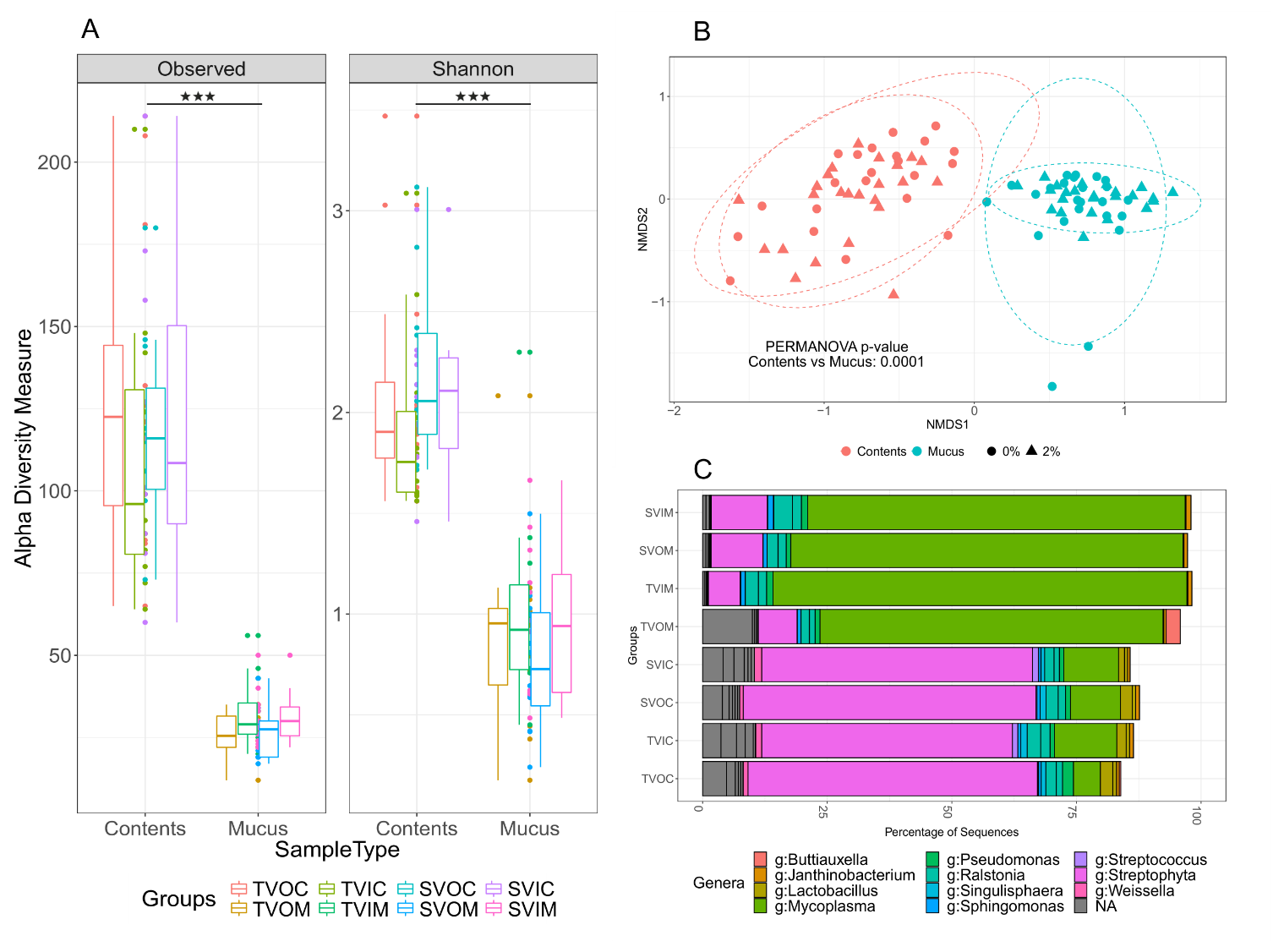 Supplementary Figure 1: Plot of alpha and beta diversity and OTU composition in the intestine of two genetic lines (Temoin and Suave) of rainbow trout fed 0% and 2% inulin before filtering out Mycoplasma and Streptophyta. (A) Alpha diversity measures (Observed OTUs and Shannon index) in different feeding groups (TVO: Temoin-0% inulin; TVI: Temoin-2% inulin; SVO: Suave-0% inulin; SVI: Suave-2% inulin). Measurements were performed separately for the content (C) and mucus (M) samples. There was no statistically significant effect of inulin or line on the alpha diversity measurement (Two-way ANOVA; p>0.05). The differences between the mucus and content samples were significant both the observed and Shannon indexes (One-way ANOVA; p=0.0001). (B) Beta diversity calculated using the Bray-Curtis dissimilarity matrix is shown in an NMDS plot. Sample types (content and mucus) are color coded. Feeding groups are represented by different shapes (0% inulin: sphere; 2% inulin: triangle). There was a significant effect of sample type (mucus Vs contents) on beta diversity (PERMANOVA: P=0.0001). (C) Composition of the different OTUs in the content (C) and mucus (M) samples. Taxonomies assigned to OTUs are color-coded (at genus level). Feeding groups are symbolized as TVO: Temoin-0% inulin; TVI: Temoin-2% inulin; SVO: Suave-0% inulin; SVI: Suave-2% inulin.Supplementary table 1: Analysis of the nutrient composition of the different feeds used in the study.  The data is presented as the mean ± Sd, n=3. Means between the groups were compared using a one-way ANOVA. There were no significant differences in means between groups (p>0.05).Supplementary table 2: Whole body proximate composition of the fish at the end of the experiment.The data is presented as the mean ± Sd, n=3. Means between the groups were compared using a two-way ANOVA. There was no significant effect of the factors (Line and Inulin) on the parameters measured (p>0.05)ParametersControl diet (0% inulin; TVO, SVO) Experimental diet (2% inulin; TVI, SVI)p value Crude lipids (%DM)23.08 ± 0.2721.46 ± 0.45>0.05Crude protein (%DM)45.18 ± 0.1845.76 ± 0.37>0.05Gross energy (kJ kg−1 of DM)24.54 ± 0.0224.32 ± 0.04>0.05Dry matter (DM)(%)95.87 ± 0.2696.49 ± 0.21>0.05Ash (%)6.42 ± 0.057.77 ± 0.04>0.05ParametersTVOTVISVOSVIp valuep valuep valueParametersTVOTVISVOSVIInulinLineInulin*LineCrude lipids (% DM)44.73 ± 1.2743.89 ± 1.0443.19 ± 1.2943.12 ± 1.420.550.1510.614Crude protein (% DM)48.73 ± 1.1948.89 ± 1.2250.28 ± 0.9749.83 ± 1.210.8320.100.654Gross energy (kJ kg−1 of DM)29.29 ± 0.3229.42 ± 0.2829.25 ± 0.1629.01 ± 0.430.7710.2590.349Dry matter (DM) (%)100 ± 0100 ± 0100 ± 099.98 ± 0.040.290.290.29Ash (%)5.76 ± 0.145.84 ± 0.406.03 ± 0.465.72 ± 0.150.5410.710.316